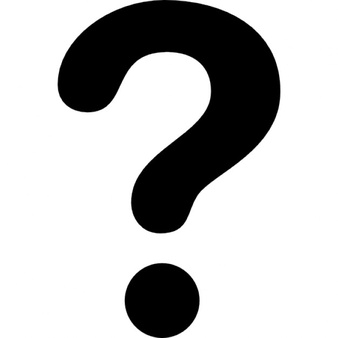 

Je hebt gestolen van Bohr, ga onmiddellijk naar de gevangenis!
Je hebt gestolen van Einstein, ga onmiddellijk naar de gevangenis!
Ga direct naar de ternaire straat HNO3


Ga direct naar de fosforstraat H3PO4